The Association for International Arbitration IVZWAvenue Louise 146, B-1050 Brusselstel.: +(32) 2 643 33 01fax: +(32) 2 646 24 31e-mail: administration@arbitration-adr.orgweb:    www.arbitration-adr.orgMaster Class on Investment ArbitrationORGANIZER: The Association for International Arbitration (AIA) IVZW.DESCRIPTION: The Master Class is organized together Brussels Diplomatic Academy.TARGET GROUPS: Lawyers, in-house counsel, students.ADDED VALUE: The law on foreign investment protection is one of the fastest developing and intellectually challenging branches of international law with high practical relevance. Investment arbitration is predicted to be a major factor in the development of the global economic system.DATE: 26 – 29 September, 2016TIME: LOCATION: IEU (VUB)LANGUAGE: English.FEE: 1850 EUR (VAT excl.) / AIA Members.: 925 EUR (VAT excl.)(PLACES ARE LIMITED AND ARE ALLOCATED ON A FIRST COME FIRST SERVED BASIS)REGISTRATION FORMFirst Name ____________________________ Last Name _________________________________Occupation ____________________________Organization_______________________________VAT number___________________________ Billing address_______________________________________________________________________________________________________________Telephone __________________________ Fax ________/_________________________________Fee:60 € (VAT excluded)Email ____________________________________________________________________________Signature ________________________________________________________________________[Feel also free to suggest future events or become partner to future events][For other AIA events, see: www.arbitration-adr.org/activities/?p=conference&a=upcoming]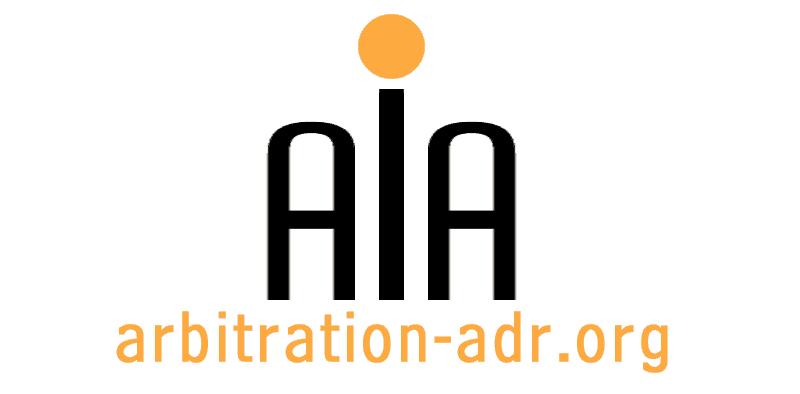 